Agenda Zondag 18 april, 10.00 uur ds. E. van der Meulen.Hoe vind je Kerkomroep? Ga naar www.kerkomroep.nl, vul in: Noorderkerk Nieuw-Amsterdam – daarna 'enter', klik daarna op Nieuw-Amsterdam Drenthe, klik vervolgens op de datum  Wilt u ook een gift overmaken om het gemis van collecte opbrengsten te compenseren dan kan dat naar Bankrekeningnr. NL11RABO0344402916 t.n.v. Noorderkerk Nieuw-Amsterdam/Veenoordof naar Bankrekeningnr. NL65INGB0000807248 t.n.v. Diaconie Noorderkerk.Ook de activiteitencommissie zal het zeer op prijs stellen NL91RABO0152244476 t.n.v. ActiviteitencommissieDank u welMededelingen voor de nieuwsbrief s.v.p. uiterlijk woensdag voor 18.00uur doorgeven aan: nieuwsbrief@noorderkerk.info			Nieuwsbrief  Noorderkerk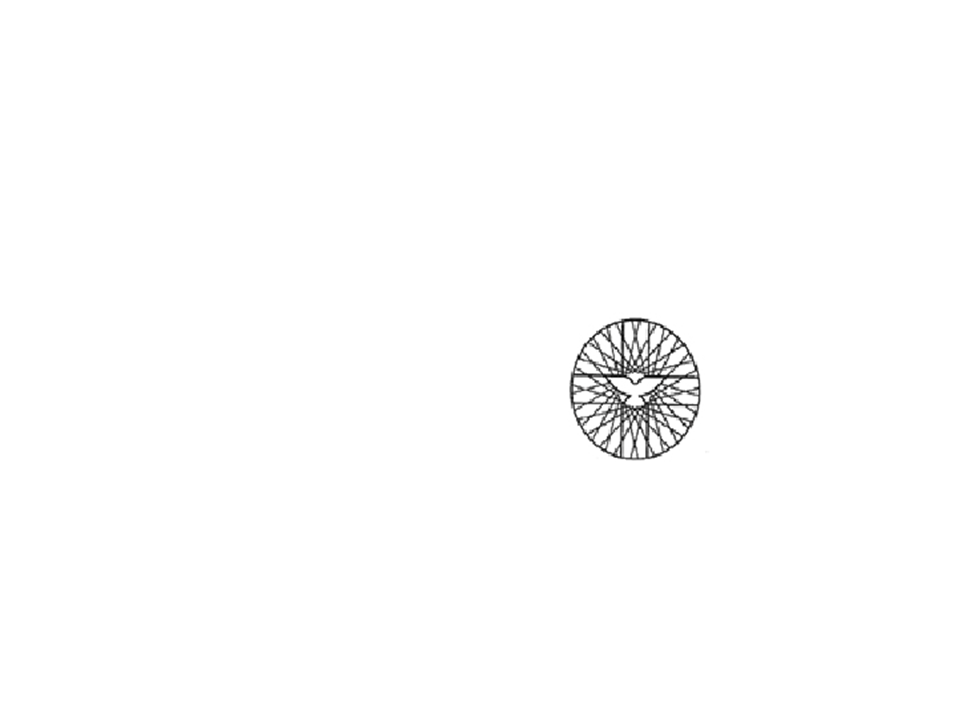 Zondag 11 april 2021		            De dienst is online te bekijkenVoorganger: ds. J. Kooista, DwingelooOuderling: dhr. Albert StevensOrganist: dhr. Hans KroezeKoster: Arie EngbertsVerhaal: Alexandra MensingBeamer/ Video: Arjan KuikVideo: Roald SeipCamera: René ZiengsBloemendienst: Harm NaberOrgelspel voorafWelkom + mededelingen door de ouderling van dienstAanvangslied: Psalm  92: 1, 2, 3  waarlijk dit is rechtvaardig dat men de Here prijstStil gebedVotum + Groet  gevolgd door Klein Gloria nr. 195. ere zij de Vader en de ZoonGebed Lied 885: 1, 2  Groot is uw trouw o Heer.Verhaal door leiding Kindernevendienst?  Schriftlezing: Joh 20: 19-31Zingen: Lied 826: 1, 2, 3   O Christus woord der eeuwigheidVerkondigingZingen Lied 512: 1, 2, 3, 4  O Jezus hoe vertrouwd en goedDankzegging en voorbedeCollecte: deze zondag voor Diaconie, Kerk en gebouwenSlotlied Lied 416: 1,2,3,4  Ga met God en Hij zal met je zijn.Zegen  gevolgd door lied 415: 3 amen, amen, amen, dat wij niet beschamen.Beste gemeenteleden,Pasen ligt alweer achter ons. Ik hoop dat de diensten u bemoedigd hebben en dat u ondanks alle beperkende maatregelen toch echt Pasen hebt kunnen vieren: de Opstanding van onze Heer, die ons vernieuwt. Ik hoop ook dat degenen bij wie een ontbijttasje werd bezorgd met Pasen daarvan genoten hebben: even een contactmoment en hopelijk een glimlach. Met dank aan de activiteitencommissie!Voor deze zondag wens ik u een gezegende dienst, met een hartelijke groet en een goede week toegewenst. Maandag 12 april zit ik weer achter de kerk van 14.00 – 16.00 uur. Welkom voor een gesprek of een gebed. Ds. Elly v.d. MeulenZieken:Tijdelijk opgenomen voor revalidatie, mw. H. Compagne-Heerspink. in Weydestein. Adres: Dr. G.H. Amshoffweg 4, 7909 AA Hoogeveen, afd. GRZ 5.Bloemen: Deze zondag gaat er namens onze gemeente een bos bloemen naar een gemeentelid en worden gebracht door Harm NaberAfgelopen zondag zijn de bloemen met een groet van de gemeente gebracht bij dhr. A. Kruit, Veenoord.Laten we in gebed en daad (waar mogelijk) met elkaar meeleven. Overlijden:Op dinsdag 6 april is overleden, Albert v.d. Weide, van Hogendorpstraat 40, in de leeftijd van 69 jaar.Kerken met Vaart gaat door met de vespers op woensdagavond: op weg naar PinksterenToen de laatste vesper op woensdagavond voor Pasen was uitgezonden, kwam bij het kernteam van Kerken met Vaart de vraag op: wat doen we na Pasen?Omdat we nog steeds niet naar de kerk kunnen komen, willen we ook tot Pinksteren op iedere woensdagavond om 19.30 uur een korte dienst uitzenden.Deze zullen weer een ander karakter hebben dan de vespers, omdat er steeds een buiten opgenomen filmpje in zit. Hieronder verklap ik alvast de thema’s, die allemaal te maken hebben met Pinksteren: 14 april: Introductie 21 april: Tegenwind 28 april: Vuur 5 mei: Vrijheid12 mei: Storm19 mei: Taal Iedere dienst zal uitgezonden worden vanuit het Kruispunt te Erica, te vinden via www.kerkdienstgemist.nl -> Erica -> Het Kruispunt. U kunt de dienst ook later terugkijken. 